Use this form to request minor modifications of existing unique and common courses. Consult the system database through Colleague or the Course Inventory Report for information about existing courses before submitting this form. If the course revision is for an approved General Education course, please see the Revision to General Education Requirements Form.Section 1. Existing Course Title and DescriptionSection 2. Unique Courses: Requested Minor ModificationsPlace an “X” in the appropriate boxes.NOTE: You may only change a unique course number to a number not currently used in “active” status at another university. Consult the system database in Colleague or the Course Inventory Report.NOTE: The Enrollment Services Center assigns the short, abbreviated course title that appears on transcripts. The short title is limited to 30 characters (including spaces); meaningful but concise titles are encouraged due to space limitations in Colleague.   Section 3. Common Courses: Requested Minor ModificationsPlace an “X” in the appropriate boxes.Section 4. Department and Course Codes (Completed by University Academic Affairs)2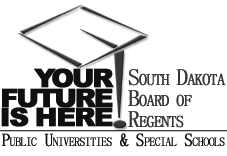 SOUTH DAKOTA BOARD OF REGENTSACADEMIC AFFAIRS FORMSExisting Courses Minor ModificationCollege of Arts and Sciences Sandra Champion and Peter KimInstitutionDivision/DepartmentOriginatorDateRyan EnglishBen Jones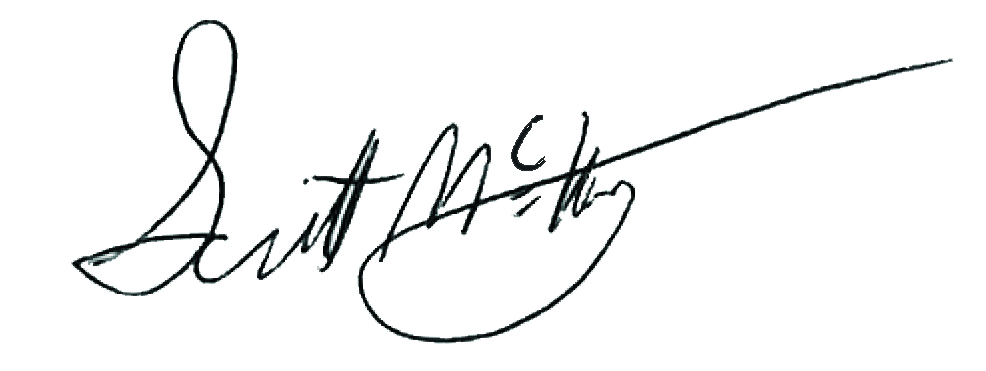 Department CoordinatorSchool/College DeanInstitutional Approval SignatureDatePrefix & No.Course TitleCreditsDAD 424Audio for Video Post-Production3Effective Date:This course is a (Place an “X” in the appropriate box):This course is a (Place an “X” in the appropriate box):This course is a (Place an “X” in the appropriate box):This course is a (Place an “X” in the appropriate box):This course is a (Place an “X” in the appropriate box):Unique Course (see section 2)Common Course (see section 3)Common Course (see section 3)CurrentNewPrefix change toCourse Number change toCredit hours toCourse pre-requisites DAD 322toMUS 204 or DAD 222Course co-requisites toRegistration restriction toEnrollment limitation toRepeatable for additional credittoGrading option toCourse title changeAdvanced Digital Sound DesignCross-listing and equating withDual-listing at 400/500 levelCourse description (that does not change course content). Complete table below:Existing description:The art and science of adding sound to picture for television, feature films and commercials; applying time codes, and multi-track audio-sweetening techniques, sound effects design, Foley, and dialog replacement.New description:The art and science of adding creative and immersive sound to various video formats for television, feature films, and commercials.  Emphasis is given to manage time codes and multi-track audio with realistic sound effects manipulation, digital Foley, and dialog replacement (ADR).  The course also includes surround sound mixing concepts.  Add course in x9x seriesAdd course in x9x seriesAdd course in x9x seriesAdd course in x9x seriesAdd course in x9x seriesAdd course in x9x seriesAdd course in x9x seriesAdd course in x9x seriesCIP Code:CIP Code:CIP Code:New to this university?New to this university?YesNoNoNoWill this university’s sections of the course be limited to S/U (pass/fail)?Will this university’s sections of the course be limited to S/U (pass/fail)?Will this university’s sections of the course be limited to S/U (pass/fail)?Will this university’s sections of the course be limited to S/U (pass/fail)?Will this university’s sections of the course be limited to S/U (pass/fail)?Will this university’s sections of the course be limited to S/U (pass/fail)?Will this university’s sections of the course be limited to S/U (pass/fail)?Will this university’s sections of the course be limited to S/U (pass/fail)?YesNoNoDelete Course (effective date):Justification for changes indicated in Section 2:To make the Digital Arts and Design program more collaborative, the Digital Sound Design Specialization (formerly Audio Production) identified this unique course as having potential to become a collaborative course in the core requirements for the major.  Course description changes will enhance the flexibility and interdisciplinary nature of the course allowing it to meet the needs of a core course offering for the major.  Formerly, the course was Audio Production Specific, with low enrollment and no interdisciplinary scope.  The course description and prerequisite changes facilitate greater interdisciplinary collaboration, increase class size, and enrich the artistic experience and education of the Digital Arts and Design major.  By adding MUS 204 as a prerequisite, the DAD 424 course can be collaborative in nature while going deeper into subject matter, as students will have the background in necessary skills before entering this 400-level course. CurrentNewCredit hours (within variable limits) toUniversity specific co-requisites toCross-listing and equating withDual-listing at 400/500 levelAdd course in x9x seriesAdd course in x9x seriesAdd course in x9x seriesAdd course in x9x seriesAdd course in x9x seriesAdd course in x9x seriesAdd course in x9x seriesAdd course in x9x seriesCIP Code:CIP Code:CIP Code:New to this university?New to this university?YesNoNoNoWill this university’s sections of the course be limited to S/U (pass/fail)?Will this university’s sections of the course be limited to S/U (pass/fail)?Will this university’s sections of the course be limited to S/U (pass/fail)?Will this university’s sections of the course be limited to S/U (pass/fail)?Will this university’s sections of the course be limited to S/U (pass/fail)?Will this university’s sections of the course be limited to S/U (pass/fail)?Will this university’s sections of the course be limited to S/U (pass/fail)?Will this university’s sections of the course be limited to S/U (pass/fail)?YesNoNox9x grading method toJustification for changes indicated in Section 3:4.1. University department code:4.2. Change university department code to: